CAHIER DES CHARGESACQUISITION D'UN FOURGON POUR LES SERVICES TECHNIQUESMarché à procédure adaptée passé en application de l'article 27 du décret n°2016-360 du 25 mars 2016ETENDUE DES BESOINS A SATISFAIRELe présent cahier des charges concerne l'acquisition d'un fourgon  pour les services techniques de la commune, répondant aux caractéristiques définies à l'article IIISPECIFICITE DU MARCHE Le marché est passé sous la forme d'un marché à procédure adaptée conformément aux dispositions de l'article 27 du décret n°2016-360 du 25 mars 2016.Les pièces constitutives du marché sont le présent cahier des charges et l'acte d'engagement joint au présent dossier.La durée d'exécution du marché est de 3 mois à compter de sa notification.Contractuellement ce délai maximum décompté à partir de la date de notification du marché est ramené, le cas échéant, à celui sur lequel s'est engagée contractuellement l'entreprise titulaire du marché dans son offre.SPECIFICITE DU BESOINLe véhicule fourni est neuf avec tous les équipements de mise en circulation (carte grise, immatriculation, kit de sécurité…) et présente toutes les garanties de bon fonctionnement.Les descriptions techniques indiquées dans le tableau ci-après sont les prescriptions minimales.Les candidats devront fournir à l'appui de leur offre les notices du véhicule proposé accompagné des éventuelles améliorations proposées.Des propositions variantes relatives aux caractéristiques susmentionnées sont autorisées.LIVRAISONLa livraison physique du véhicule se fait  à l'adresse de la Commune de Cerbère – 23 avenue du Général de Gaulle – 66 290 CERBERE du lundi au vendredi de 8H00 à 12H00 et de 14H00 à 17H00.Le titulaire avertit la personne publique 2 jours avant la date de livraison par fax (04.68.88.47.64) ou par mail (mairie@cerbere-village.com)PRESENTATION DE L'OFFRELes documents devront être remis par les candidats dans une enveloppe unique cachetée qui contiendra :Les documents relatifs à la CANDIDATURE, à savoir :- Lettre de candidature précisant les éventuels co traitants DC 1- Renseignements permettant d’évaluer les capacités professionnelles, techniques etfinancières du candidat DC2 Ces renseignements devront préciser :- Le chiffre d’affaires des 3 dernières années- Les moyens techniques et humains- La qualification du candidat et éventuellement les certifications obtenuesLa preuve de la capacité du candidat pourra être apportée par tout moyen, notamment des certificats d’identité professionnelle et des références de prestations attestant la compétence du candidat dans le domaine souhaité (pour les personnes physiques ou morales ayant commencé leur activité depuis moins d’un an, la preuve de leur capacité professionnelle, technique et financière peut être apportée par tout moyen, la structure candidate pouvant se prévaloir des références détenues en propre par ses personnels)En cas de déclaration sous forme libre, celle-ci devra comprendre :Déclaration sur l’honneur, dûment datée et signée, certifiant que le candidat:a satisfait aux obligations sociales et fiscales ou déclaration n°3666 volets 1-2 et 3 et certificats URSSAFn’a pas été condamné pénalement en matière de travail dissimulé ou clandestinn’a pas fait l’objet, au cours des 5 dernières années, d’une condamnation inscrite au bulletin n° 2 du casier judiciaire pour les infractions mentionnées aux articles L8221-1,L8221-2, L8221-3, L8221-5, L8251-1, L5221-8, L5221-11, L8231-1, L8241-1, L8241-2 du code du travail ou des infractions de même nature dans un autre Etat de l’Union Européennea satisfait aux obligations de l’article D. 8222-5 ou D. 8222-7 / D. 8222-8 du Code du Travail (travail dissimulé)- n’a pas fait l’objet, depuis plus de 5 ans, d’une condamnation pour l’une des infractions prévues par les articles suivants : 222-38,222-40,313-1 à 313-3,314-1à 314-3,324-1 à 324-6,421-2-1,deuxième alinéa de 434-9,435-2,441-1 à 441-7, premier et deuxième alinéas de 441-8,441-9 et 450-1 du code pénal, 1741 du code général des impôtsa satisfait aux obligations des articles L5212-1, L5212-2, L5212-3, L5212-4, L5214-1, L5212-9, L5212-10, L5212-11, L5212-5 du code du travail concernant l’emploi des travailleurs handicapés s’il en est redevablene tombe pas sous le coup d’une interdiction de concourir visée au code des marchés publics et à l’article 38 de l’ordonnance N° 2005-649 du 6 juin 2005Les documents relatifs à l'offre, à savoir :Le présent cahier des charges signéL'acte d'engagementUn devis détaillé qui précisera les montant H.T et TTC de toutes les prestations du véhicule neufUne notice précisant toutes les caractéristiques techniques du véhiculeUne notice présentant les conditions de garantie et modalités du service après-vente.Une notice précisant les éventuelles variantesCRITERES DE JUGEMENT DES OFFRESLes offres seront appréciées en fonction des critères suivants: Valeur technique : notée sur 5 et pondérée à 35%Prix : noté sur 5 et pondéré  à 35%Délai de livraison: noté sur 5 et pondéré à 15%Service après-vente : noté sur 5 et pondéré à 15%.NEGOCIATIONLa commune de Cerbère se réserve la possibilité de négocier avec les candidats ayant remis une offre. Cette négociation pourra porter sur tous les éléments de l'offre y compris le prix.DATE DE REMISE DE L'OFFRELa date limite de réception des offres est fixé au vendredi 21 octobre 2016 à 12H00Le candidat adressera son offre par courrier à l'adresse suivante :Mairie de Cerbère – 23 avenue du général de Gaulle – 66 290 CERBEREFORMALISATION DE LA COMMANDE – PAIEMENTL'offre de prestation retenue fera l'objet d'une notification des pièces du marché par la commune de Cerbère.Le paiement de la prestation se fera dans un délai de 30 jours à partir de la réception d'une facture établie en euros accompagné d'un relevé d'identité bancaire ou postal du titulaire.La totalité du paiement est due à compter de la livraison de l'intégralité de la prestation prévue au contrat. CONTACTSPour toute information utile, le candidat adressera par écrit sa demande à la commune par fax au 04.68.88.47.64 ou par mail mairie@cerbere-village.comLe candidat précise dans son offre les coordonnées (téléphone, télécopie, messagerie électronique) de la personne en charge de ce dossier.X.	 RECOURSOrgane auprès duquel des recours peuvent être obtenus :Instance chargée des procédures de recours et auprès de laquelle des renseignements peuvent être obtenus concernant l’introduction d’un recours :Tribunal Administratif de MONTPELLIER – 3 rue Pitot – 34 000 MONTPELLIERPrécisions concernant le(s) délai(s) d'introduction des recours : Délai de recours : cette consultation peut faire l'objet d'un référé avant la conclusion du contrat, dans les conditions définies à l'article L 551-1 du code de justice administrative. Un recours pour excès de pouvoir peut être formé à l'encontre des décisions faisant grief, dans les deux mois de leur publication ou notification.Fait à ……………….le					Fait à………………………leSignature du Candidat	Signature de la personne responsable des marchés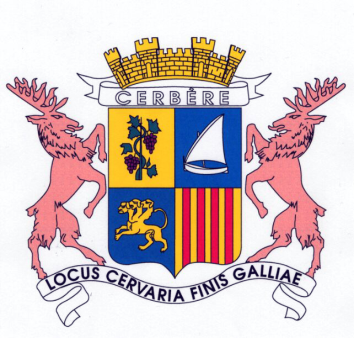 Mairie de CERBERE66290________Tél. 04.68.88.41.85Fax. 04.68.88.47.64FOURGON POUR LES EQUIPES TECHNIQUESFourgon 125TDCI8 CVL2H2Couleur BlanchePorte latérale droite coulissante tôléeHabillage intérieur bois  (plancher et parois)Cloisons tôléesPorte AR tôléeGyrophare fixeClimatisationSérigraphie : bandes rouges et blanches avant et arrièreStické "commune de Cerbère"Poste radioPrestation d'immatriculation civileGarantie : 24 mois minimum (à préciser par le candidat dans la notice).Kit de sécurité